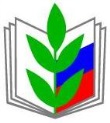 ОБЩЕРОССИЙСКИЙ ПРОФСОЮЗ ОБРАЗОВАНИЯКУРСКАЯ ОБЛАСТНАЯ ОРГАНИЗАЦИЯ ПРОФЕССИОНАЛЬНОГО СОЮЗА РАБОТНИКОВ НАРОДНОГО ОБРАЗОВАНИЯ И НАУКИ РОССИЙСКОЙ ФЕДЕРАЦИИ(Курская областная организация Общероссийского Профсоюза образования)Президиум ПОСТАНОВЛЕНИЕЗаслушав информацию председателей профсоюзных комитетов   ОБПОУ «Обоянский гуманитарно-технологический колледж» Янковой А.А. (далее – ОГТК) и «Областной многопрофильный колледж им. Гранина» Жидких В.И. (далее – ОМК), президиум обкома Профсоюза отмечает, что в 2021 и 1 полугодии 2022 года учреждения работали в условиях реорганизации, что внесло существенные коррективы в деятельность профкомов по контролю за исполнением трудового законодательства, представительству и защите социальных и трудовых прав и интересов членов Профсоюза. ОГТК объединил ОБПОУ «Обоянский педагогический колледж» и «Обоянский аграрный техникум», первичная профсоюзная организация которого ранее входила в структуру Обоянской территориальной организации Профсоюза. ОМК объединил ОБПОУ «Рыльский аграрный техникум» с филиалом в пос. Коренево, ППО которого также находилась в прямом подчинении Курскому обкому Профсоюза, и ОБПОУ «Калиновский сельскохозяйственный техникум», в котором была ППО другого отраслевого профсоюза. В связи с увеличением численности объединенной ППО ОБПОУ «Рыльский социально-педагогический колледж» в марте 2022г. президиумом обкома Профсоюза было принято решение о ликвидации статуса юридического лица организации и разделении  ее на ППО работников и ППО студентов, находящихся на прямом финансовом обслуживании обкому Профсоюза. Охват профсоюзным членством непосредственно в ППО Обоянского педколледжа и РСПК многие годы составлял более 90%. В других образовательных учреждениях, влившихся в их состав, охват был существенно ниже. В период реорганизации произошло некоторое сокращение количества работников, пока не все члены другого отраслевого профсоюза вступили в Общероссийский Профсоюз образования, имея негативный опыт профсоюзного членства. И хотя случаев выхода из Профсоюза работников по собственному желанию не наблюдается, на данный момент в обеих ППО имеется существенный резерв для роста профсоюзного членства и, соответственно, вопросы мотивации для профактива являются приоритетными.При этом 100% молодых педагогов в возрасте до 35 лет состоят в Профсоюзе.В 2022 году наблюдается положительная динамика профчленства. На данный момент в планы работы ППО внесены вопросы повышения мотивации, согласования и дачи мотивированного мнения по локальным актам, затрагивающим трудовые интересы работников, анализ выполнения коллективного договора, Соглашения по охране труда, контроль за обеспечением прохождения работниками медосмотров за счет средств работодателя. Среди факторов, положительно влияющих на динамику – поддержка со стороны руководства образовательных учреждений,  положительный опыт профчленства у работников - представителей коллективов РСПК и ОПК и взаимное информирование о результатах работы профкомов. Работа профкомов организована в новом составе с включением представителей из коллективов влившихся учреждений, в активную профсоюзную деятельность вовлечено большее количество работников, обновлены социальные паспорта коллективов с целью актуализации мер социальной поддержки и профсоюзной помощи, повысилась эффективность адресных форм работы.Налажен постоянный диалог профкомов с администрацией, на данный момент практически завершена работа по заключению новых коллективных договоров на основе макетов, разработанных обкомом Профсоюза. Представительская функция профкомов ОГТК и ОМК осуществляется в форме учета мнения Профсоюза при принятии локальных актов, участии в составе комиссий по регулированию социально-трудовых отношений и других в учреждениях, работа которых затрагивает интересы членов Профсоюза (комиссии по тарификации, аттестации на соответствие занимаемой должности, распределению стимулирующих выплат, охране труда, трудовым спорам и др.). На контроле такие вопросы, как заключение дополнительных соглашений к трудовым договорам, выплаты за классное руководство, награждение членов коллектива отраслевыми и ведомственными наградами.В Положения об оплате труда, о порядке установления стимулирующих выплат своевременно вносились изменения в связи повышением заработной платы отдельным категориям работающих в связи с увеличением МРОТ, индексацией на 4% размеров окладов работникам отдельных категорий. Стимулирующая часть фондов оплаты труда педагогических работников распределяется в соответствии с  перечнем показателей и критериев оценки эффективности деятельности, выплаты стимулирующего характера производились с учетом мнения ППО. Средняя зарплата в 2022 году педработников составляет в ОГТК – 35127,3руб., в ОМК – 31837руб. Нагрузка преподавателей в ОГТК средняя – 1,69 ставки заработной платы, максимальная – 1,86; в ОМК – средняя 1,5 ставки, максимальная 1,94 ставки, т.е. во многом целевые показатели заработной платы достигаются за счет высокой интенсивности труда педагогов.Кадровый состав пополнился молодыми педагогами до 35 лет, таким образом в ОМК - 23 человека, в ОГТК – 18. Профкомы содействуют адаптации молодых кадров в коллективе, совместно с руководством участвует в подборе наставников для оказания им помощи в работе.В ППО ведутся протоколы заседаний профсоюзных комитетов, документация о ведении коллективных переговоров, результаты проверок (участие в региональных и Общепрофсоюзных тематических проверках), в трехступенчатом административно-общественном контроле, другая необходимая профсоюзная документация. 	Планирование финансовых средств предусматривает расходы на культурно-массовую работу (ОГТК - 76%, ОМК – 44%)  и материальную помощь (ОГТК – 3%, ОМК – 19,5%), в ОГТК – на премирование профактива 2,3%, в ОМК – на обучение профактива 6,8%, на работу с молодежью – 7,3%. В РСПК ежегодно до 30 000 руб. уходило на оплату услуг банка. Материальная помощь членам Профсоюза оказывается в соответствии с Положениями о материальной помощи. Возможности направления членов Профсоюза на оздоровление и отдых  практически не используются вследствие нерационального планирования и расходования средств профбюджета. Информирование членов коллектива о текущих вопросах, планируемых мероприятиях, возможностях оздоровления и оказания помощи, изменениях в трудовом законодательстве РФ и региона, принимаемых локальных актах в ОГТК осуществляется через созданную группу в Ватсапп, в которую включены все члены Профсоюза, в ОМК – через Профсоюзный уголок, на общих мероприятиях и адресно. Интернет-пространство для этого на данный момент практически не используется. Среди причин отказа от вступления в Профсоюз некоторых работников  профактив отмечает нежелание посещать профсоюзные мероприятия, участвовать в конкурсах и акциях в результате высокой интенсивности труда, общественной инертности. Кроме того, резервами организационной работы профактив видит схематичный характер планирования профработы, включение в него большего количества мероприятий по повышению мотивации профчленства, особенно для работников присоединенных образовательных учреждений, расширение мер соцподдержки в колдоговорах, организацию контроля за выполнением собственных решений, развитие системы информирования работников о деятельности вышестоящих профсоюзных организаций, планах и результатах работы «первички» через Профсоюзные уголки, странички на сайтах техникумов и в соцсетях, на массовых мероприятиях и другими способами. Президиум обкома ПрофсоюзаПОСТАНОВЛЯЕТ:	1. Отметить целенаправленную работу председателей Янковой А.А. и Жидких В.И. по представительству и защите социальных и трудовых прав и интересов членов Профсоюза, ведению финансово-хозяйственной деятельности. Профкомам ОГТК и ОМК продолжить работу по организационному укреплению профсоюзных организаций и усилению мотивации профсоюзного членства, повышению качества реализации уставных задач. С этой целью: -  совместно с администрацией учреждений повышать эффективность коллективно-договорного регулирования,  по возможности включать в них дополнительные меры поддержки работников, регулярно заслушивать информацию о выполнении, в том числе в присутствии всего коллектива, вести учет экономической эффективности коллективных договоров;- повышать роль профкомов при принятии решений работодателем по вопросам, затрагивающим интересы работников, обеспечивая учет мнения профсоюзной организации, неформальную работу в составе различных комиссий, вносить предложения по соответствующим вопросам; 	- повышать качество планирования с обязательным включением мероприятий по мотивации профчленства для всех категорий работников, использовать проектный подход к организации мероприятий, предполагающий прогнозирование результатов, распределение обязанностей, сотрудничество с администрацией в ходе организации, поощрение активистов;	 - продумать систему мер для дополнительного стимулирования к вступлению в Профсоюз работников из числа обслуживающего персонала;- исключить формализм при проведении профсоюзных собраний, заседаний профкомов, добиваться конкретизации решений профкомов и вести работу по их выполнению, вовлекать в работу комиссий и рабочих групп профкома как можно большее количество членов Профсоюза, стимулировать их общественно полезные инициативы; - развивать систему информирования коллег о деятельности Профсоюза на всех уровнях в разных формах;	- регулярно проводить обучение актива профорганизации с целью повышения правовой грамотности и компетентности;	- активнее  применять  различные инновационные формы работы для развития профчленства, в том числе оздоровление, информирование о возможностях и деятельности КПК «Образование»;- вовлекать молодых педагогов в профсоюзную работу,  в реализацию  Программы «Вектор П» и других профсоюзных проектов;- рационально использовать средства профсоюзного бюджета, планировать их направление на информационно-пропагандистскую работу, обучение  профсоюзного актива, работу с молодёжью,  другие организационные мероприятия.	2. Обкому Профсоюза:- оказать содействие профкомам учреждений в создании Программы по усилению мотивации профсоюзного членства;- продолжить регулярное информирование ППО об эффективном и инновационном опыте работы по мотивации профчленства, оказывать методическую помощь, организовать информационную поддержку и PR-сопровождение мотивационных кампаний в учреждениях;- содействовать вовлечению членов Профсоюза в реализацию социально направленных областных Программ, профсоюзных конкурсов;- деятельность ППО по повышению мотивации профчленства оставить на контроле с последующим подведением итогов в апреле 2023 года.	3. Контроль за выполнением постановления возложить на зам. председателя обкома Профсоюза Металиченко С.С. 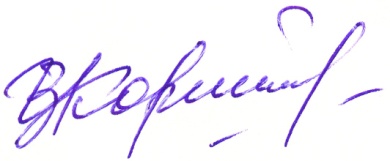 Председатель Курской областной организации Профсоюза		                      		И.В. Корякина           23 июня  2022 года           23 июня  2022 года г. Курск г. Курск № 18-13 № 18-13«О повышении эффективности работы профкомов ОБПОУ «Обоянский гуманитарно-технологический колледж» и «Областной многопрофильный колледж им. Гранина» по представительству и защите социальных и трудовых прав и интересов членов Профсоюза, ведению финансово-хозяйственной деятельности в условиях реорганизацией образовательных учреждений»«О повышении эффективности работы профкомов ОБПОУ «Обоянский гуманитарно-технологический колледж» и «Областной многопрофильный колледж им. Гранина» по представительству и защите социальных и трудовых прав и интересов членов Профсоюза, ведению финансово-хозяйственной деятельности в условиях реорганизацией образовательных учреждений»2020202101.01.2022 20.06.2022ОГТК84% (187 из 222)ОПК92% (61 из 66)95% (61 из 64)ОАТ77% (150 из 194) 81,5% (159 из 195)ОМК66% (163 из 248)РСПК (только работники)96% (71 из 74) 92% (59 из 64)88% (67 из 76)РАТ51% (58 из 114)54% (63 из 117)55% (63 из 115)